Table of ContentsCurriculum Modification Proposal Form		2	Proposal Description 					4Proposal Rationale					4Chancellor’s Report Form				5Course Syllabus					7			Letter of support from course instructor		11New York City College of Technology, CUNY CURRICULUM MODIFICATION PROPOSAL FORMThis form is used for all curriculum modification proposals. See the Proposal Classification Chart for information about what types of modifications are major or minor.  Completed proposals should be emailed to the Curriculum Committee chair.Please include all appropriate documentation as indicated in the Curriculum Modification Checklist.For each new course, please also complete the New Course Proposal and submit in this document.Please submit this document as a single .doc or .rtf format.  If some documents are unable to be converted to .doc, then please provide all documents archived into a single .zip file.ALL PROPOSAL CHECK LISTEXISTING PROGRAM MODIFICATION PROPOSALSProposal DescriptionWe are proposing to modify the title, description, and prerequisites of EDU 3670.  The changes are as follows:Proposal RationaleThe course is being modified so that it may be taken by both Career and Technology Teacher Education students, and Mathematics Education students.  In a proposal to follow,EDU 3670 will be included as a required course in the BSc. in Mathematics Education.Note that the changes to EDU 3670 being proposed do not require additional modifications to the syllabus, or to the learning outcomes. As the course currently stands, various content areas could, and often are, addressed in the course already.  A letter of support from the course developer, and instructor of EDU 3670 is included on Page 11.Chancellor’s University ReportChanges to Existing CoursesChanges to be offered in the Career and Technology Teacher Education departmentRationale:  The course is being modified so that it may be taken by both Career and Technology Teacher Education students, and Mathematics Education students. In a proposal to follow, EDU 3670 will be included as a required course in the BSc. in Mathematics Education.New York City ColLege of Technology cunyDepartment of Career and Technology Teacher EducationProfessor L. Grujicic-Alatriste, lalatriste@citytech.cuny.eduOffice hours:  Tuesday, 6:30pm- 7pm, N-503course:  EDU 3670 – Methods of Literacy Instruction in Teacher Education (3 cl. hrs., 3 crs.)Course Description: This course prepares teacher candidates for literacy instruction in career and technology, and mathematics content areas. Emphasis is on designing and adapting content materials and assessments to help students develop literacy skills and learning strategies.PrerequisiteS: ENG 1121; EDU 2362 or MEDU 1021; and EDU 2610COURSE OBJECTIVES AND ASSESSMENTSRequired Materials Ruddell, M.R. (2008). Teaching Content Reading and Writing (5th ed.). Hoboken, NJ: John Wiley &Sons, Inc.Use a three-ring binder for handouts and other class materials.Required Course Pack: To be picked up from a printing shop (TBA)Course Requirements and assessmentEach student enrolled in EDU 3670 must meet the following requirements:Complete all assigned and self-selected readings from texts, professional journals, and internet sites corresponding to the course topics.Participate in group discussions and collaborative activities that address content area literacy development. Develop an age and developmentally appropriate unit of instruction that includes lesson plans, instructional materials, assessments, and technology applications to support literacy development and learning needs of a diverse student population in the content area.Present to the class one lesson from the unit of instruction in #3 above.Course Grading1. Attendance and active participation in group discussions	 10%2. Reading assignments (with reading logs)			   5%3. Unit of Instruction 						 20%4. Lesson Presentation 					 	10%5. Presentation reflection piece (one page)			   5%6. Homework 							 10%7. Midterm Exam 						 10%8. Final Exam							 20%9. Test 1 + 2							 10%Total								100%Absences You can miss only ONE session (3 teaching hours). Class work is extensive and includes workshops and frequent presentations. If you miss the second session you will need a doctor’s note.LatenessThree lateness over 15 minutes each will be considered as one full absence.ExamsThe mid-term is an open-ended exam. The final exam is a multiple choice test. All exams are based on class material.PresentationsAlmost every class, students will be sharing their experiences and assignments.Reflection Piece (one page)After the presentations, you will be asked to write up one page reflection on your own performance and that of others. You will reflect on what you have learned during this entire process of creating an instructional unit.Teaching Materials: Based on chapters, students will create materials for literacy.COURSE OUTLINEClass Session*		Topic							Chapter Reading1. 	Course Introduction									1	Literacy in the secondary school: Literacy in perspectiveNew York State P-12 Common Core Learning Standards for EnglishLanguage Arts and Literacy2.	Research on teaching and learning - Literacy and language processes			2	Thinking, reading, and writing /Cognitive Theory	Relationship between reading and writing (Quiz)3.	Evaluating instructional materials							3	Traditional methods of determining text readability	Alternative approaches (in-class practice and homework)4.	Comprehension instruction in content areas						4	Critical literacy and guided comprehension	Teacher questions and guided comprehension (practicing comprehension questions:Each student will bring in a reading from a specific content; each will develop questions for teaching and will use the text to teach the class (5-7 minutes) Quiz5.	Vocabulary learning in content areas: Effective vocabulary instruction			5	Hands-on practice to create vocab exercises; practice to teach vocabIntroducing the Lesson Plan; all stages taught in class6.	Teaching bilingual/bicultural students in bilingual/bicultural in settings			6	Promoting literacy through speaking7. 	Midterm In-class work on the reading: students submit the outlines for Ch.7			(Assigned Chapter:  Capitalizing on social interaction	Cooperative Learning) HW: Lesson Plan Outline	 8.	Reading across the curriculum	Content reading in career and technology education					7	In-class practice with a reading; HW to prepare to teach the same professional text9.	Writing across the curriculum: Writing in subject area classroom				8	Guiding students before, during, and after writing	In-class practice and presentations10.	Assessment of student progress in content area reading and writing			9	Overview of assessment and evaluation	Formal and informal assessment	Authentic assessment of content area reading and writing	In-class practice to include assessment11.	Quiz; in-class work on Lesson Plans and materials; All LPs are submitted and done	In class reading and lecture on diversity	Diversity in the classroom								Literacy needs of all students; Marginalized learners; Instruction for marginalized readers and writers; Giftedness, gender, and other differences12. 	Lesson Presentations	(feedback)13. 	Lesson presentations14.	Review for Final Exams	Writing a Reflection15.	Final ExamPosters/Sharing: One thing I will always remember; one thing I wish this class would change; *The class meets once per week. PROGRAM IN COLLEGE ENGLISH AS A SECOND LANGUAGESeptember 22, 2015To the Members of the Curriculum CommitteeRE: A letter in support of adding math to EDU 3670EDU 3670 is a course that focuses on enhancing literacy (in its basic forms including reading, writing) in every secondary school classroom. Thus, reading any text in any secondary education classroom is included in the course. Adding math would be a simple matter of adding one lesson to the existing lessons covered in this course.I typically cover math anyway because math problems are known in educational research to create comprehension issues with students whose general reading skills are low (here including vocabulary, advanced sentence structure and syntactic sophistication). Therefore, our current syllabus already implies math. The addition made in the proposal is truly a routine and would not need to be reflected in changing the course plan or any outcomes. They are already covered.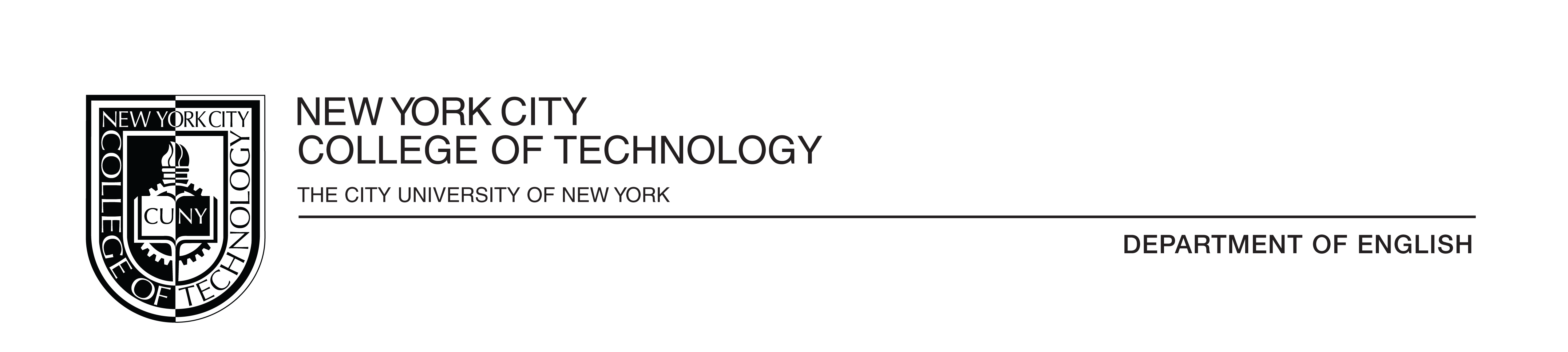 Please feel free to contact me should you have any further questions.Sincerely,Lubie G. Alatriste, Ed.D. Applied Linguistics and EducationAssociate Professor of EnglishESOL Coordinator  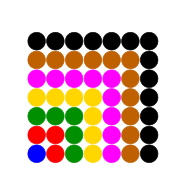 Minor Curriculum ProposalModification to EDU 3670Proposer: Professor Andrew DouglasDate: October 1, 2015Title of ProposalModification to EDU 3670DateOctober 1, 2015Major or MinorMinorProposers’ NamesAndrew DouglasDepartmentCareer and Technology Teacher EducationDate of CTTE Departmental Meeting in which proposal was approvedSeptember 2, 2015CTTE Department Chair NameWilliam RobertsCTTE Department Chair Signature and Date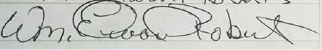 9/16/15Professional Studies Dean NameDavid SmithProfessional Studies Dean Signature and Date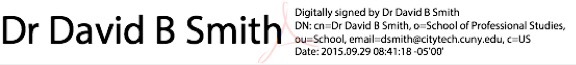 Brief Description of ProposalWe are proposing to modify the title, description, and prerequisites of EDU 3670.Brief Rationale for Proposal(Provide a concise summary of why this proposed change is important to the department.  More detailed content will be provided in the proposal body).  The course is being modified so that it may be taken by both Career and Technology Teacher Education students, and Mathematics Education students. In a proposal to follow, EDU 3670 will be added to the list of required courses in the Mathematics Education program.Proposal History(Please provide history of this proposal:  is this a resubmission? An updated version?  This may most easily be expressed as a list).Passed the CTTE Department: September 2, 2015Submitted to the College Council Curriculum Committee: October 5, 2015Completed CURRICULUM MODIFICATION FORM including:Brief description of proposalXRationale for proposalXDate of department meeting approving the modificationxChair’s SignaturexDean’s SignaturexEvidence of consultation with affected departmentsList of the programs that use this course as required or elective, and courses that use this as a prerequisite.NADocumentation of Advisory Commission views (if applicable).NACompleted Chancellor’s Report Form.XDocumentation indicating core curriculum requirements have been met for new programs/options or program changes. NADetailed rationale for each modification (this includes minor modifications)XFROM:TO:CourseEDU 3670 Methods of Literacy Instruction in Career and Technology EducationCourseEDU 3670 Methods of Literacy Instruction in Teacher EducationPrerequisiteENG 1121, EDU 2362, EDU 2610Prerequisite ENG 1121; EDU 2362 or MEDU 1021; and  EDU 2610DescriptionThis course prepares teacher candidates for literacy instruction in career and technology content areas. Emphasis is on designing and adapting content materials and assessments to help students develop literacy skills and learning strategies.DescriptionThis course prepares teacher candidates for literacy instruction in career and technology and mathematics content areas. Emphasis is on designing and adapting content materials and assessments to help students develop literacy skills and learning strategies.CUNYFirst Course ID39124FROM:TO:Department(s)Department(s)CourseEDU 3670 Methods of Literacy Instruction in Career and Technology EducationCourseEDU 3670 Methods of Literacy Instruction in Teacher EducationPrerequisiteENG 1121, EDU 2362, EDU 2610Prerequisite ENG 1121; EDU 2362 or MEDU 1021; and  EDU 2610CorequisiteCorequisitePre- or corequisitePre- or corequisiteHoursHoursCreditsCreditsDescriptionThis course prepares teacher candidates for literacy instruction in career and technology content areas. Emphasis is on designing and adapting content materials and assessments to help students develop literacy skills and learning strategies.DescriptionThis course prepares teacher candidates for literacy instruction in career and technology and mathematics content areas. Emphasis is on designing and adapting content materials and assessments to help students develop literacy skills and learning strategies.Requirement DesignationRequirement DesignationLiberal Arts[   ] Yes  [   ] No  Liberal Arts[   ] Yes  [   ] No  Course Attribute (e.g. Writing Intensive, Honors, etcCourse Attribute (e.g. Writing Intensive, Honors, etcCourse Applicability[ ] Major[  ] Gen Ed Required[  ] English Composition[  ] Mathematics[  ] Science[  ] Gen Ed - Flexible[  ] World Cultures[  ] US Experience in its Diversity[  ] Creative Expression[  ] Individual and Society[  ] Scientific World[  ] Gen Ed - College Option[  ] Speech[  ] Interdisciplinary [  ] Advanced Liberal ArtsCourse Applicability[  ] Major[  ] Gen Ed Required[  ] English Composition[  ] Mathematics[  ] Science[  ] Gen Ed - Flexible[  ] World Cultures[  ] US Experience in its Diversity[  ] Creative Expression[  ] Individual and Society[  ] Scientific World[  ] Gen Ed - College Option[  ] Speech[  ] Interdisciplinary [  ] Advanced Liberal ArtsEffective TermSpring 2016ObjectivesHow Objective Will be Assessed1. Demonstrate understanding of the literacy development of children and adults.Written assignments, written midterm and final examinations that assess understanding of the literacy development of children and adults.2. Evaluate various strategies for promoting literacy development in the content area.Participate in group discussions and collaborative activities that address content area literacy development. 3. Apply the principles for selecting age and developmentally appropriate textual material to support comprehensive literacy development.Development of an age and developmentally appropriate unit of instruction that includes lesson plans, instructional materials, assessments, and technology applications to support literacy development and learning needs of a diverse student population in the content areaDiscuss the uses of assessment as a support for guiding instruction including screening, diagnostic progress monitoring, and outcomes measures.Written assignments, written midterm and final examinations that assess understanding of uses of assessment as a support for guiding instruction including screening, diagnostic progress monitoring, and outcomes measures.5. Describe the uses of technology in teaching in teaching content area literacy.Written assignments, written midterm and final examinations that assess understanding of the uses of technology in teaching in teaching content area literacy.6. Develop strategies to promote reading and learning for diverse student populations in the content area classroom.Written unit of instruction and lesson plans that identify strategies that promote reading and learning for diverse student populations in the content area classroom.7. Provide instruction that promotes middle and high school literacy development.Present to the class one lesson from the unit of instruction in #3 above.